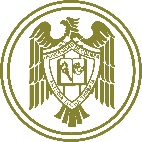 UNIVERSIDAD DE COLIMA FACULTAD de Turismo y GastronomíaReporte de evaluación del supervisor en la organizaciónPASANTÍAINSTRUCCIONES: Marque con una (X) la opción que mejor describa el desempeño del estudiante.Evaluación: (Se sugiere lo siguiente)Desempeño y realización de la práctica: 			_____ %  (máximo 30%)Aspectos personales y relaciones humanas:			_____ %  (máximo 25%)Aspectos laborales:					_____ %  (máximo 25%)Número de horas cumplidas a la fecha de la evaluación                                                                                   ________________________Nombre del Estudiante: Nombre del Estudiante: No. De Cuenta:        Grupo:Giro de la Empresa: Giro de la Empresa: Nombre de la Empresa:  	Nombre de la Empresa:  	Periodo de supervisión del día:Periodo de supervisión del día:Nombre del supervisor: Nombre del supervisor: Departamento: Departamento: Fecha de llenado:Fecha de llenado:DESEMPEÑO DE PRÁCTICASEXCELENTEBUENOREGULARMALOCapacidad de aprendizaje de habilidades para el áreaCreatividadRealización de funciones y actividades del áreaLogro de la especialización en el áreaPosibilidad de emplearse en esa empresaDudas frecuentes del practicante:Dudas frecuentes del practicante:Dudas frecuentes del practicante:Dudas frecuentes del practicante:Dudas frecuentes del practicante:Comentarios: Comentarios: Comentarios: Comentarios: Comentarios: ASPECTOS PERSONALES Y RELACIONES HUMANASEXCELENTEBUENOREGULARMALOIntegración con los compañeros de trabajoInteracción con los compañeros de trabajoInteracción con los clientesLogro de la especialización en el áreaActitud hacia el trabajo en el áreaComentarios:ASPECTOS PERSONALESEXCELENTEBUENOREGULARMALORelaciones InterpersonalesAtención a clientesAsistenciaPuntualidadPresentación PersonalActitud y ConductaCortesíaDiscreciónAdaptabilidadDisponibilidadResponsabilidadASPECTOS LABORALESEXCELENTEBUENOREGULARMALOOrganizaciónRendimientoAprovechamientoIniciativaPrecisiónDisposiciónFormaciónComentarios: 